Žádost o zrušení vyhrazeného parkovacího místaPrávní forma:	□ fyzická osoba      □ ZTP      □ ZTP/P       □ právnická osoba      □ fyzická osoba podnikající		_______________________________________________________________________________________Jméno a příjmení fyzické osoby/ Název právnické osoby / Fyzické osoby podnikající:_______________________________________________________________________________________Datum narození/ IČO: _______________________________________________________________________________________Adresa trvalého pobytu/ sídla: 									_______________________________________________________________________________________Adresa pro doručování: _______________________________________________________________________________________Žádám o zrušení vyhrazeného parkování  _______________________________________________________________________________________Název místní komunikace:_______________________________________________________________________________________Přesné určení místa (před budovou čp./or):_______________________________________________________________________________________Registrační značka vozidla nebo text:_______________________________________________________________________________________Ukončení ke dni:_______________________________________________________________________________________Počet míst:_______________________________________________________________________________________K žádosti je nutno doložit:Občanský průkaz Osvědčení o registraci vozidla (malý technický průkaz)Datum :_______________________________________________________________________________________Podpis a razítko žadatele:_______________________________________________________________________________________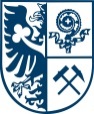 Statutární město Ostravaúřad městského obvoduodbor dopravy I. Žadatel II. Předmět žádosti